ΣΥΛΛΟΓΟΣ ΕΚΠΑΙΔΕΥΤΙΚΩΝ Π. Ε.                    Μαρούσι  19 – 1 – 2020                                                                                                                    ΑΜΑΡΟΥΣΙΟΥ                                                   Αρ. Πρ.: 55  Ταχ. Δ/νση: Μαραθωνοδρόμου 54                                             Τ. Κ. 15124 Μαρούσι                                                            Τηλ.: 2108020788 Fax:2108020788                                                       Πληροφ.: Φ. Καββαδία 6932628101                                                                                    Email:syll2grafeio@gmail.com                                           Δικτυακός τόπος: http//: www.syllogosekpaideutikonpeamarousiou.grΠρος: ΤΑ ΜΕΛΗ ΤΟΥ ΣΥΛΛΟΓΟΥ ΜΑΣ Κοινοποίηση:  Δ.Ο.Ε., Συλλόγους Εκπ/κών Π. Ε. της χώρας, Δ/νση Π. Ε. Β΄ Αθήνας  ΑΠΕΡΓΙΑΚΗ ΚΙΝΗΤΟΠΟΙΗΣΗ ΓΙΑ ΤΗΝ ΥΠΕΡΑΣΠΙΣΗ ΤΗΣ ΔΗΜΟΣΙΑΣ ΕΚΠΑΙΔΕΥΣΗΣΤρίτη 21 Ιανουαρίου και ώρα 12.30 στα Προπύλαια Με τις διατάξεις που πρόσθεσε αιφνιδιαστικά την Παρασκευή(10/1) το βράδυ η κυβέρνηση της Ν.Δ. στο υπό ψήφιση νομοσχέδιο για την τριτοβάθμια προωθείται, με διαδικασίες fast track, δίνεται η δυνατότητα  σε χιλιάδες απόφοιτους ιδιωτικών κολεγίων να εισαχθούν άμεσα στην προκήρυξη της γενικής αγωγής. Η Τρίτη 21 Ιανουαρίου 2020,  απόλυτα αιφνιδιαστικά για να προλάβει η κυβέρνηση αντιδράσεις, θα είναι η ημέρα ψήφισης του νομοσχεδίου. Η εξέλιξη αυτή θα εξισώσει de facto τα ιδιωτικά κολέγια με τα δημόσια πανεπιστήμια, θα οδηγήσει στην ανεργία χιλιάδες αναπληρωτές συναδέλφους, στην πλήρη εμπορευματοποίηση της τριτοβάθμιας εκπ/σης και στην υποβάθμιση των πανεπιστημιακών πτυχίων. Είναι σαφές ότι η κυβέρνηση της Ν. Δ.  ενισχύει με όλους τους τρόπους  την ιδιωτική εκπαίδευση, τους επιχειρηματίες και τους σχολάρχες, εμπορευματοποιεί τα πτυχία και επιτίθεται στη δημόσια εκπαίδευση κατασυκοφαντώντας με κάθε ευκαιρία την ίδια, τους εκπαιδευτικούς και τους /τις μαθητές /τριες.  Τη στιγμή που υπάρχουν εκατοντάδες χιλιάδες αδιόριστοι εκπαιδευτικοί, απόφοιτοι Πανεπιστημίων, η κυβέρνηση με διάταξη που κατατέθηκε προς ψήφιση στη Βουλή κάνει δεκτά τα πτυχία κολεγίων για τον διορισμό εκπαιδευτικών στο δημόσιο. Δηλαδή, καταργεί από το παράθυρο το άρθρο 16 του Συντάγματος βάζοντας από την πόρτα τα επί πληρωμή πτυχία από κάθε φύσης ιδιωτικά κολέγια. Με βάση το άρθρο 50, ο ΑΣΕΠ θα κάνει δεκτούς τους τίτλους σπουδών της αλλοδαπής (άρα και των ιδιωτικών κολεγίων που λειτουργούν ως παράρτημά τους) για τον μόνιμο διορισμό εκπαιδευτικών σε πρωτοβάθμια και δευτεροβάθμια εκπαίδευση στα δημόσια σχολεία, ακόμη και αν οι υποψήφιοι δεν έχουν εξασφαλίσει την ακαδημαϊκή αναγνώριση των πτυχίων τους μέσω ΔΟΑΤΑΠ.  Η κυβέρνηση από τη μια δρομολογεί μείωση του αριθμού των εισακτέων και βάση του 10 για την πρόσβαση στην τριτοβάθμια εκπ/ση, επικαλούμενη την ανάγκη να ανέβει το μορφωτικό επίπεδο μαθητών και φοιτητών, στο όνομα μιας κατ’ επίφαση αριστείας και από την άλλη εξισώνει επαγγελματικά δικαιώματα δημόσιων ΑΕΙ και ιδιωτικών κολλεγίων και δίνει το δικαίωμα στους αποφοίτους των τελευταίων να διοριστούν/προσληφθούν στο δημόσιο. Οι μαθητές και οι μαθήτριες θεωρούνται ανεπαρκείς για το δημόσιο πανεπιστήμιο, αλλά επαρκείς για τα ιδιωτικά κολλέγια. Την ίδια ώρα με την εφαρμογή του «προσοντολογίου» αλλάζει  άρδην το δημόσιο σχολείο: ατομικός φάκελος προσόντων μονίμων και αναπληρωτών, αξιολογική κατάταξη αυτών, απαξίωση της εργασίας που έχει προσφερθεί και των επαγγελματικών δικαιωμάτων των πτυχίων, ανταγωνισμός και κυνήγι μορίων. Τη θέση που είχε ως τώρα η προϋπηρεσία παίρνει ο ατομικός φάκελος προσόντων σ’ ένα σκληρό  προσοντολόγιο, όπου το πτυχίο μετατρέπεται απλώς στο πρώτο αλλά όχι σε επαρκές σκαλοπάτι για τη διεκδίκηση εργασίας. Το πτυχίο παύει να εξασφαλίζει επαγγελματικό δικαίωμα μιας και ένα σύστημα μοριοδότησης μεταπανεπιστημιακών τίτλων αλλάζει το χάρτη των επαγγελματικών δικαιωμάτων! Οι υποψήφιοι «χτίζουν» την κατάταξή τους στους πίνακες, φτιάχνοντας τον ατομικό τους φάκελο, κυνηγώντας για όλη τους τη ζωή τα προσόντα που κάθε δυο χρόνια θα απαιτούνται, αγωνιζόμενοι να ξεπεράσουν τους άλλους συνυποψήφιους!  Η εκπαιδευτική κοινότητα και όλοι οι εκπαιδευτικοί πρέπει να αφυπνισθούν άμεσα πριν οι εξελίξεις φτάσουν σε ένα σημείο χωρίς επιστροφή. Να επιστρέψουμε στους δρόμους του αγώνα, στις διαδηλώσεις, στις γενικές συνελεύσεις και να πάρουμε την υπόθεση στα χέρια μας, όπως το Γενάρη του 2019, αδιαμεσολάβητα, μαζικά, μαχητικά για να αντιμετωπίσουμε την επίθεση της κυβέρνησης στο Δημόσιο Σχολείο .Κηρύσσουμε τρίωρη επιπλέον στάση εργασίας (από 08:00 έως 10:45) για την Τρίτη 21 – 1 – 2020, συμπληρωματική της  τρίωρης στάσης εργασίας της ΔΟΕ, προκειμένου να πάρει η κινητοποίηση τον χαρακτήρα απεργίας και να διευκολυνθούν οι συνάδελφοι να συμμετέχουν στο συλλαλητήριο. Ο κάθε συνάδελφος/συναδέλφισσα μπορεί να χρησιμοποιήσει ή τη μία τρίωρη ή και τις δύο για να απουσιάσει όλη την ημέρα από τη σχολική του μονάδα (το παρόν έγγραφο αποτελεί ειδοποίηση και για τη Δ/νση Π. Ε. Β΄ Αθήνας). Καλούμε σε έκτακτη Γ. Σ. τα μέλη του σωματείου μας (στο πλαίσιο των αποφάσεων του Δ. Σ. της Δ.Ο.Ε./Έγγραφο υπ’ αριθμ. Πρ. 373/18 – 1 – 2020) τη ΔΕΥΤΕΡΑ 3 – 2 – 2020 στις 19:30 στο 8ο Δημ. Σχ. Αμαρουσίου (Μαραθωνοδρόμου 54 – Μαρούσι).  Απεργιακός ξεσηκωμός παντού!Να μην περάσει η νέα επίθεση  στη Δημόσια Εκπ/ση στο Δημόσιο Σχολείο και Πανεπιστήμιο .Να αποσυρθεί το νομοσχέδιο που εξισώνει τα ιδιωτικά κολέγια με τα δημόσια ΠανεπιστήμιαΟΧΙ ΣΤΟ ΠΡΟΣΟΝΤΟΛΟΓΙΟΜΟΝΙΜΟΙ ΔΙΟΡΙΣΜΟΙ ΟΛΩΝ ΤΩΝ ΑΝΑΠΛΗΡΩΤΩΝ ΤΩΡΑ ΑΠΟΚΛΕΙΣΤΙΚΑ ΜΕ ΒΑΣΗ ΤΟ ΠΤΥΧΙΟ ΚΑΙ ΟΛΗ ΤΗΝ ΠΡΟΫΠΗΡΕΣΙΑ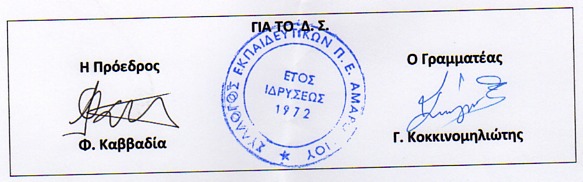 